桐乡波力科技复材用品有限公司技改项目竣工环境保护验收监测报告表建设单位：桐乡波力科技复材用品有限公司编制单位：桐乡波力科技复材用品有限公司2021年6月建设单位法人代表:	洪芳兰项  目  负  责  人:傅俊炜建设单位：桐乡波力科技复材用品有限公司（盖章）  编制单位：桐乡波力科技复材用品有限公司（盖章）电话：17306739121传真：邮编：314500                      地址：桐乡市梧桐街道凤翔东路299号表一项目总体情况续表一表二生产工艺流程及项目组成表三  主要污染源、污染物处理和环保设施投资表四验收监测依据表五验收监测结果与评价续表五表六验收监测结论建设项目工程竣工环境保护“三同时”竣工验收登记表填表单位（盖章）：桐乡波力科技复材用品有限公司             填表人（签字）：               项目经办人（签字）：注：1、排放增减量：（+）表示增加，（-）表示减少；2、（12）=（6）-（8）-（11），（9）=（4）-（5）-（8）-（11）+（1）；3、计量单位：废水排放量——吨/年；废气排放量——万标立方米/年；工业固体废物排放量——万吨/年；水污染物排放浓度——毫克/升；大气污染物排放浓度——毫克/立方米；水污染物排放量——吨/年；大气污染物排放量——吨/年。附件1. 项目地理位置图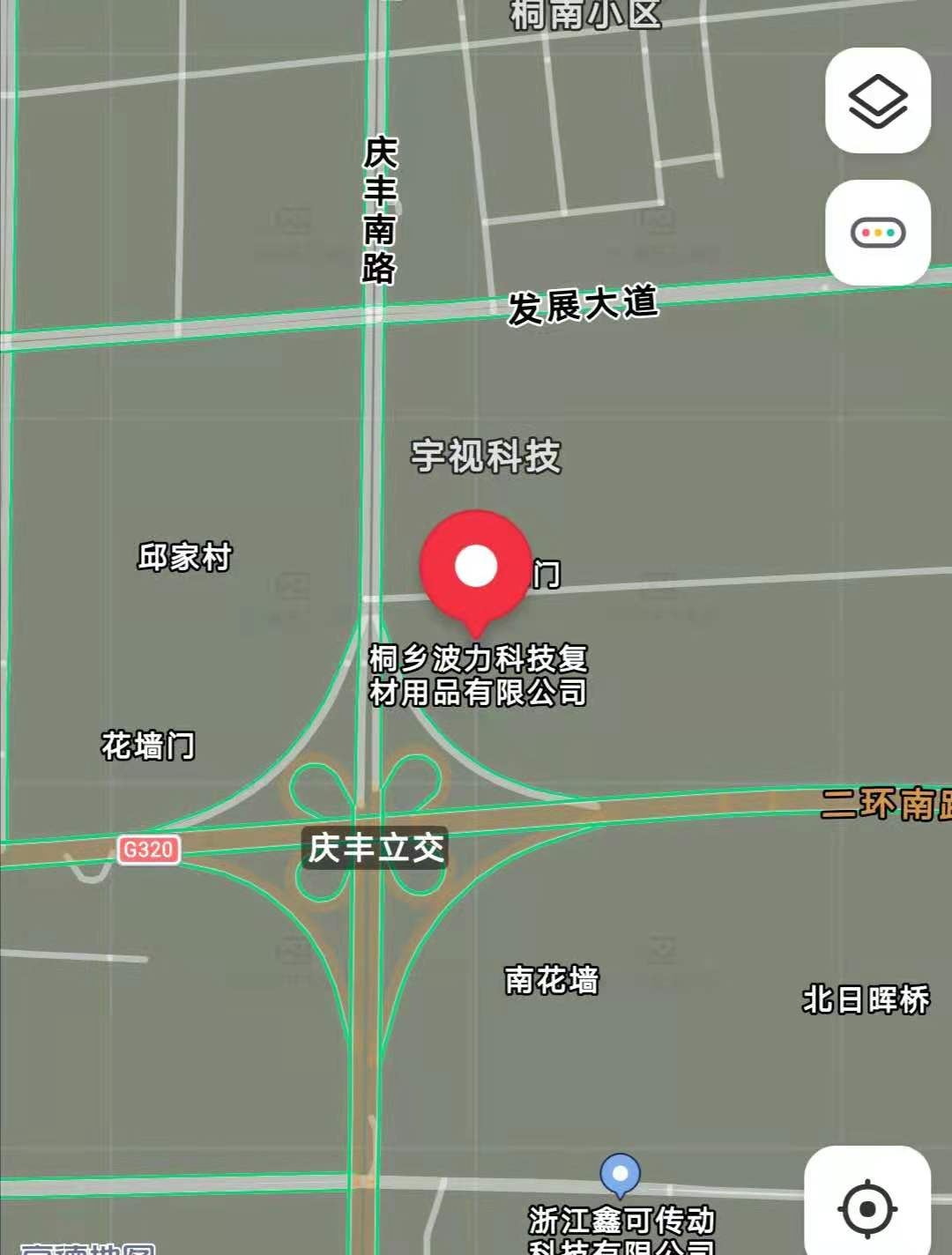 附件2. 项目平面位置图附件3. 桐乡波力科技复材用品有限公司审批意见表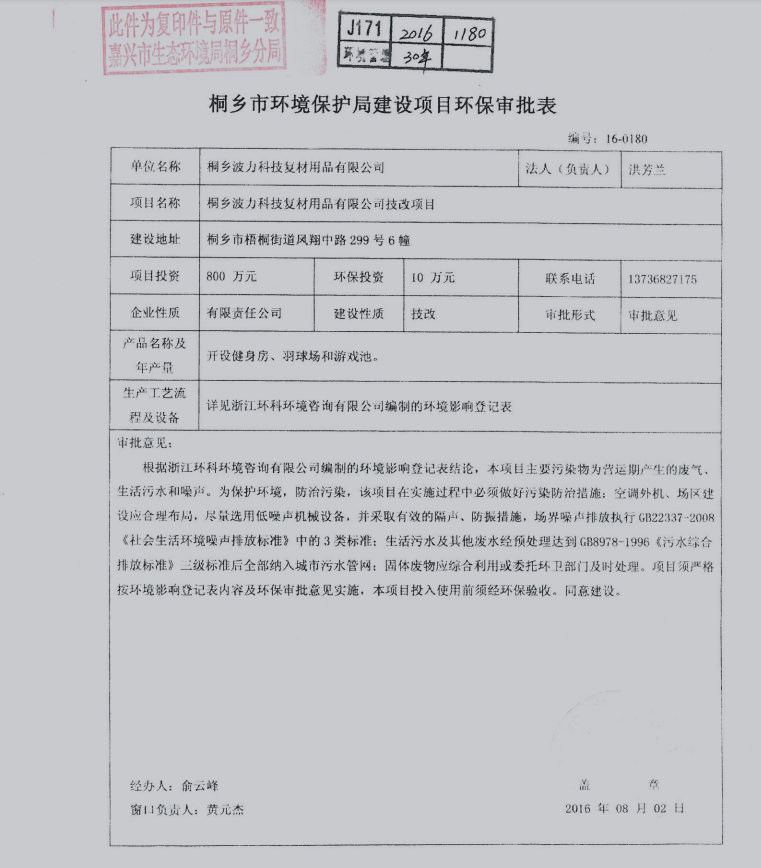 附件4. 桐乡波力科技复材用品有限公司排污许可登记回执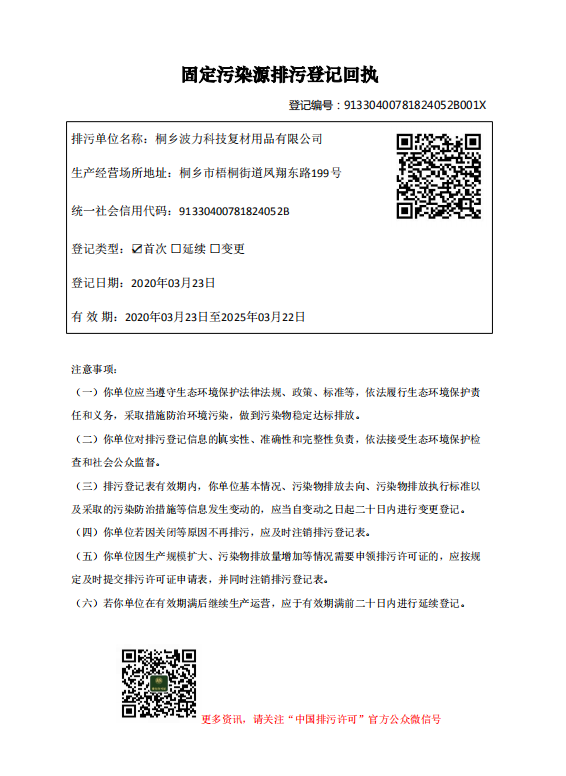 附件5. 桐乡波力科技复材用品有限公司验收监测报告建设项目名称桐乡波力科技复材用品有限公司技改项目桐乡波力科技复材用品有限公司技改项目桐乡波力科技复材用品有限公司技改项目桐乡波力科技复材用品有限公司技改项目桐乡波力科技复材用品有限公司技改项目桐乡波力科技复材用品有限公司技改项目桐乡波力科技复材用品有限公司技改项目桐乡波力科技复材用品有限公司技改项目桐乡波力科技复材用品有限公司技改项目桐乡波力科技复材用品有限公司技改项目桐乡波力科技复材用品有限公司技改项目建设单位名称桐乡波力科技复材用品有限公司桐乡波力科技复材用品有限公司桐乡波力科技复材用品有限公司桐乡波力科技复材用品有限公司桐乡波力科技复材用品有限公司桐乡波力科技复材用品有限公司桐乡波力科技复材用品有限公司桐乡波力科技复材用品有限公司桐乡波力科技复材用品有限公司桐乡波力科技复材用品有限公司桐乡波力科技复材用品有限公司法人代表洪芳兰洪芳兰联系人联系人联系人联系人傅俊炜傅俊炜傅俊炜傅俊炜傅俊炜通讯地址桐乡市梧桐街道凤翔东路299号桐乡市梧桐街道凤翔东路299号桐乡市梧桐街道凤翔东路299号桐乡市梧桐街道凤翔东路299号桐乡市梧桐街道凤翔东路299号桐乡市梧桐街道凤翔东路299号桐乡市梧桐街道凤翔东路299号桐乡市梧桐街道凤翔东路299号桐乡市梧桐街道凤翔东路299号桐乡市梧桐街道凤翔东路299号桐乡市梧桐街道凤翔东路299号联系电话1730673912117306739121传真传真传真传真/////建设地点桐乡市梧桐街道凤翔中路299号6幢桐乡市梧桐街道凤翔中路299号6幢桐乡市梧桐街道凤翔中路299号6幢桐乡市梧桐街道凤翔中路299号6幢桐乡市梧桐街道凤翔中路299号6幢桐乡市梧桐街道凤翔中路299号6幢桐乡市梧桐街道凤翔中路299号6幢桐乡市梧桐街道凤翔中路299号6幢桐乡市梧桐街道凤翔中路299号6幢桐乡市梧桐街道凤翔中路299号6幢桐乡市梧桐街道凤翔中路299号6幢建设项目性质技改技改行业类别行业类别行业类别行业类别R8830休闲健身运动R8830休闲健身运动R8830休闲健身运动R8830休闲健身运动R8830休闲健身运动环境影响报告表名称桐乡波力科技复材用品有限公司技改项目环境影响登记表桐乡波力科技复材用品有限公司技改项目环境影响登记表桐乡波力科技复材用品有限公司技改项目环境影响登记表桐乡波力科技复材用品有限公司技改项目环境影响登记表桐乡波力科技复材用品有限公司技改项目环境影响登记表桐乡波力科技复材用品有限公司技改项目环境影响登记表桐乡波力科技复材用品有限公司技改项目环境影响登记表桐乡波力科技复材用品有限公司技改项目环境影响登记表桐乡波力科技复材用品有限公司技改项目环境影响登记表桐乡波力科技复材用品有限公司技改项目环境影响登记表桐乡波力科技复材用品有限公司技改项目环境影响登记表环境影响评价单位浙江环科环境咨询有限公司浙江环科环境咨询有限公司浙江环科环境咨询有限公司浙江环科环境咨询有限公司浙江环科环境咨询有限公司浙江环科环境咨询有限公司浙江环科环境咨询有限公司浙江环科环境咨询有限公司浙江环科环境咨询有限公司浙江环科环境咨询有限公司浙江环科环境咨询有限公司环境影响评价审批部门桐乡市环境保护局桐乡市环境保护局桐乡市环境保护局桐乡市环境保护局桐乡市环境保护局桐乡市环境保护局桐乡市环境保护局桐乡市环境保护局桐乡市环境保护局桐乡市环境保护局桐乡市环境保护局文号16-018016-018016-0180时间时间时间时间时间2016年8月2日2016年8月2日2016年8月2日初步设计审批部门///////////环保设施设计单位///////////环保设施施工单位///////////环境保护设施监测单位浙江泓远检测科技有限公司浙江泓远检测科技有限公司浙江泓远检测科技有限公司浙江泓远检测科技有限公司浙江泓远检测科技有限公司浙江泓远检测科技有限公司浙江泓远检测科技有限公司浙江泓远检测科技有限公司浙江泓远检测科技有限公司浙江泓远检测科技有限公司浙江泓远检测科技有限公司投资总概算800万元环保投资总概算环保投资总概算环保投资总概算环保投资总概算10万元10万元比例%比例%比例%1.25实际总投资800万元实际环保投资实际环保投资实际环保投资实际环保投资10万元10万元比例%比例%比例%1.25设计生产能力开设健身房、羽球场和游泳池。开设健身房、羽球场和游泳池。开设健身房、羽球场和游泳池。开设健身房、羽球场和游泳池。建设项目开工日期建设项目开工日期建设项目开工日期建设项目开工日期建设项目开工日期2006年8月2日2006年8月2日实际生产能力开设健身房、羽球场和游泳池。开设健身房、羽球场和游泳池。开设健身房、羽球场和游泳池。开设健身房、羽球场和游泳池。投入试运行日期投入试运行日期投入试运行日期投入试运行日期投入试运行日期2021年4月28日2021年4月28日验收监测依据（1）《中华人民共和国水污染防治法》（中华人民共和国主席令第七十号，2018.1.1实施）；（2）《中华人民共和国大气污染防治法》（中华人民共和国主席令第三十一号，2016.1.1实施）；（3）《建设项目环境保护管理条例》（中华人民共和国国务院令第682号，2017.10.1实施）；（4）《建设项目竣工环境保护验收暂行办法》（国环规环评[2017]4号，2017.11.20实施）；（5）《建设项目竣工环境保护验收技术指南污染影响类》（生态环境部公告2018年第9号，2018.5.16实施）；（6）《浙江省水污染防治条例》（浙江省人民代表大会常务委员会公告第74号，2017.11.30修订）；（7）《浙江省建设项目环境保护管理办法》（浙江省人民政府令第364号，2018.3.1实施）；（8）浙江环科环境咨询有限公司，《桐乡波力科技复材用品有限公司环境影响登记表简本》 ，2016年7月；（9）环评备案意见表（编号：16-0180号），桐乡市环境保护局，2016年8月2日；（10）桐乡波力科技复材用品有限公司排污许可登记回执（编号：91330400781824052B001X），2020年3月23日；（11）桐乡波力科技复材用品有限公司提供的相关资料。验收监测标准（1）《污水综合排放标准》（GB8978-1996）（2）《工业企业废水氮、磷污染物间接排放限值》（DB33/887-2013）（3）《污水排入城镇下水道水质标准》（GB/T 31962-2015）（4）《污水排入城镇下水道水质标准》（GB╱T 31962-2015）（5）《社会生活环境噪声排放标准》（GB22337-2008）（6）《一般工业固体废物贮存、处置场污染控制标准》（GB18599-2001）总量控制指标根据环评报告及批复，本项目不涉及总量控制指标。（一）生产规模本项目建成后主营健身房、羽球场和游泳池。工程建设内容见表2-1。表2-1  工程建设内容一览表（二）生产工艺流程项目实际建成的游泳池循环回水及污染物排放情况与环评审批内容一致，游泳池循环回水及污染物排放如图：图1游泳池循环回水及污染物排放图具体处理工艺说明：内置的逆流回水系统吸入池水，通过明矾液泵在循环水中加入少量明矾溶液及除藻剂，经循环水泵毛发聚集器，过滤掉大颗粒的悬浮物，毛发。过滤后再通入缠绕式玻璃钢砂过滤器。然后在蓄水反应池内进行消毒处理，加入三氯异氰尿酸溶液和spadone无氯杀菌剂进行消毒杀菌，再由砂缸透视镜辨别其水质后，加入少量pH调升或调降剂调节pH，最终重新回流到游泳池。其中由于游泳池水蒸发及少量反冲洗废水排放，因此泳池需加入少量补充水。续表二（三）主要设备规格数量表2-2 主要设施一览表（四）水、能源及原辅材料消耗量本项目主要能源及原辅材料消耗见表2-3。表2-3项目主要能源及原辅材料消耗一览表（一）主要污染源及处理设施本项目产生的污染物有废水、噪声和固体废弃物。 (1) 废水本项目运营后将产生顾客和员工生活污水、顾客淋浴清洗水、游泳池年更换水以及反冲洗废水。顾客和员工生活污水中，冲厕废水经化粪池处理汇同顾客淋浴清洗水、反冲洗废水、游泳池年更换水一起排入污水管网，最终由桐乡申和水务有限公司处理达到《城市污水处理综合排放标准》（GB18918-1996）一级A标准后通过桐乡市污水处理尾水排江工程排放至钱塘江。(2) 废气本项目不产生废气。(3) 噪声本项目主要噪声源为循环水泵、缠绕式玻璃钢砂过滤器等设备噪声及人员活动噪声。项目在设备选型上注重选择低噪音设备，对高噪音设备采取局部隔声措施，厂区合理布局（高噪声设备远离厂界），加强设备日常维护，文明操作，降低噪声影响。(4) 固废固体废弃物主要有顾客和员工生活垃圾、泳池垃圾。经收集后由环卫部门清运处理。（二）环保设施投资该项目总投资800万元，环保投资10万元，占工程总投资的1.25%。实际环保投资：化粪池和雨污管道8万元，厂区绿化1.2万元，隔声、消声等0.5万元，生活垃圾桶0.3万元。一、废水执行标准该项目废水入管网口污染物pH、悬浮物、化学需氧量、动植物油执行GB8978-1996《污水综合排放标准》表4三级标准，氨氮、总磷执行DB33/887-2013《工业企业废水氮、磷污染物间接排放限值》表1中的其他企业间接排放限值。总氮执行GB/T 31962-2015《污水排入城镇下水道水质标准》中B等级要求。具体标准值间表4-1。表4-1废水入网标准二、 废气执行标准本项目无生产性废气。三、 噪声执行标准本项目厂界噪声执行《社会生活环境噪声排放标准》（GB22337-2008）厂界噪声执行标准，见表4-2。表4-2厂界噪声执行标准四、 固废参照标准一般固体废弃物的排放执行GB18599-2001《一般工业固体废物贮存、处置场污染控制标准》和《中华人民共和国固体废物污染环境防治法》（2013年修订）中的有关规定。五、质量保证与质量控制监测分析方法按国家标准分析方法和国家环保部颁布的监测分析方法及有关规定执行。样品的采集、运输、保存和实验室分析及现场监测全过程质量保证工作执行《浙江省环境监测质量保证技术规定》（第二版，试行）和相应方法的有关规定。质量保证和质量控制措施如下：(1)及时了解工况情况，保证监测过程中工况负荷满足验收监测要求。本项目监测过程中企业生产负荷满足验收监测期间负荷≥75%要求，检测数据具有代表性；(2)采样前对各现场采样口检查，制定检测方案，合理布设监测点位，废气采样避开涡流区，保证各监测点位布设的科学性和可比性；(3)采样方法、实验室分析方法采用国家有关部门颁布的标准（或推荐）方法，监测人员经过考核并持有上岗证书；(4)采样频次按照《建设项目环境保护设施竣工验收监测技术要求（试行）》执行，本项目废水监测频次为4次/天，满足验收要求中的3~5次/天要求；(5)实验室落实质量控制措施，保证验收监测分析结果的准确性、可靠性。本项目实验室空白样、全程序空白样均未检出，实验室平行样相对偏差均在允许范围内，精密度、准确度均在质控要求范围内；(6)废水的采样、保存和分析按照《水和废水监测分析方法》（第四版）、《污水监测技术规范》（HJ91.1-2019）的要求进行，现场平行样偏差在允许范围内；一、生产工况受本公司委托，2021年5月28-29日，浙江泓远检测科技有限公司对本项目开展验收监测工作，期间生产负荷符合环保验收要求。表5-1验收监测期间生产负荷二、监测结果与评价（一）运行期污染物监测内容1、项目所在地的入网生活污水还有雨水的监测内容及频次见表5-2. 表5-2 废水监测内容及监测频次2、噪声监测在厂界四周布设4个监测点位，东侧、南侧、西侧和北侧各设1个监测点位，在厂界围墙外1米处，传声器位置高于墙体并指向声源处，监测2天，昼间监测次。表5-3 监测内容及监测频次（二）监测结果与分析1、水质监测结果与分析本项目废水入管网口污染因子pH值、化学需氧量、悬浮物浓度日均值（范围）低于GB8978-1996《污水综合排放标准》表4中三级标准，氨氮、总磷浓度日均值低于DB33/887-2013《工业企业废水氮、磷污染物间接排放限值》表1中的其他企业间接排放限值。雨水中主要污染物浓度符合GB8978-1996《污水综合排放标准》表4中一级标准。表5-4（1）    入网污水监测结果表5-4（2）雨水监测结果2、厂界噪声监测结果与分析监测结果表明，厂界噪声昼、夜间监测值达到《社会生活环境噪声排放标准》（GB22337-2008）中的3类标准，也到达了《声环境质量标准》(GB3096-2008)中的3类标准。噪声监测结果见表5-5。表5-5 噪声监测结果（单位：dB(A)）3、固废管理与分析本项目主要生活垃圾、泳池垃圾等 ，且均能得到妥善处置。（一）废水排放监测结论桐乡波力科技复材用品有限公司废水入管网口污染物pH值、化学需氧量、悬浮物浓度日均值（范围）均达到《污水综合排放标准》(GB8978-1996)表4三级排放标准,总磷和氨氮浓度日均值达到《工业企业废水氮、磷污染物间接排放限值》（DB33/887-2013）表1间接排放浓度标准。总氮的浓度均值达到《污水排入城镇下水道水质标准》（GB/T 31962-2015）中的B等级要求。雨水中主要污染物浓度符合GB8978-1996《污水综合排放标准》表4中一级标准。（二）废气排放监测结论桐乡波力科技复材用品有限公司无生产性废气。（三）厂界噪声监测结果桐乡波力科技复材用品有限公司东、南、西、北厂界二日的昼间噪声均达到GB22337-2008《社会生活环境噪声排放标准》3类标准。（四）固（液）体废物监测结果本项目无危废产生，固废的贮存基本符合GB18599-2001《一般工业固体废物贮存、处置场污染控制标准》，生活垃圾、泳池垃圾等 ，且均能得到妥善处置。（五）总结论桐乡波力科技复材用品有限公司技改项目环评及审批手续齐全，在实施过程及试运行中，按照建设项目环境保护“三同时”的有关要求，落实了环评报告表中要求的环保设施和有关措施；环保设施正常运行情况下，废水、噪声达标排放，固废处置基本符合国家有关的环保要求。综上所述，本报告认为本项目基本具备建设项目环境保护设施竣工验收条件，同意通过验收。建设项目项  目  名  称项  目  名  称桐乡波力科技复材用品有限公司技改项目桐乡波力科技复材用品有限公司技改项目桐乡波力科技复材用品有限公司技改项目桐乡波力科技复材用品有限公司技改项目桐乡波力科技复材用品有限公司技改项目桐乡波力科技复材用品有限公司技改项目桐乡波力科技复材用品有限公司技改项目桐乡波力科技复材用品有限公司技改项目项目代码项目代码项目代码项目代码///建设地点建设地点桐乡市梧桐街道凤翔中路299号6幢桐乡市梧桐街道凤翔中路299号6幢桐乡市梧桐街道凤翔中路299号6幢桐乡市梧桐街道凤翔中路299号6幢桐乡市梧桐街道凤翔中路299号6幢桐乡市梧桐街道凤翔中路299号6幢桐乡市梧桐街道凤翔中路299号6幢桐乡市梧桐街道凤翔中路299号6幢桐乡市梧桐街道凤翔中路299号6幢桐乡市梧桐街道凤翔中路299号6幢桐乡市梧桐街道凤翔中路299号6幢桐乡市梧桐街道凤翔中路299号6幢桐乡市梧桐街道凤翔中路299号6幢桐乡市梧桐街道凤翔中路299号6幢建设项目行业类别（分类管理名录）行业类别（分类管理名录）R8830休闲健身运动R8830休闲健身运动R8830休闲健身运动R8830休闲健身运动R8830休闲健身运动R8830休闲健身运动R8830休闲健身运动R8830休闲健身运动R8830休闲健身运动R8830休闲健身运动R8830休闲健身运动R8830休闲健身运动R8830休闲健身运动建设性质建设性质建设性质建设性质建设性质建设性质  □新建    ☑改扩建   技术改造  □新建    ☑改扩建   技术改造  □新建    ☑改扩建   技术改造  □新建    ☑改扩建   技术改造  □新建    ☑改扩建   技术改造项目厂区中心经度/纬度项目厂区中心经度/纬度项目厂区中心经度/纬度项目厂区中心经度/纬度建设项目设 计 生 产 能 力设 计 生 产 能 力开设健身房、羽球场和游泳池开设健身房、羽球场和游泳池开设健身房、羽球场和游泳池开设健身房、羽球场和游泳池开设健身房、羽球场和游泳池开设健身房、羽球场和游泳池开设健身房、羽球场和游泳池开设健身房、羽球场和游泳池开设健身房、羽球场和游泳池实际生产能力实际生产能力实际生产能力实际生产能力实际生产能力开设健身房、羽球场和游泳池开设健身房、羽球场和游泳池开设健身房、羽球场和游泳池开设健身房、羽球场和游泳池开设健身房、羽球场和游泳池开设健身房、羽球场和游泳池环评单位环评单位环评单位浙江环科环境咨询有限公司浙江环科环境咨询有限公司浙江环科环境咨询有限公司浙江环科环境咨询有限公司浙江环科环境咨询有限公司浙江环科环境咨询有限公司浙江环科环境咨询有限公司浙江环科环境咨询有限公司建设项目环评文件审批机关环评文件审批机关桐乡市环境保护局桐乡市环境保护局桐乡市环境保护局桐乡市环境保护局桐乡市环境保护局桐乡市环境保护局桐乡市环境保护局桐乡市环境保护局桐乡市环境保护局桐乡市环境保护局桐乡市环境保护局桐乡市环境保护局桐乡市环境保护局审批文号审批文号审批文号审批文号审批文号编号16-0180编号16-0180编号16-0180编号16-0180环评文件类型环评文件类型环评文件类型环评文件类型环评文件类型登记表登记表登记表登记表建设项目开工日期开工日期/////////////竣工日期竣工日期竣工日期竣工日期竣工日期////排污许可证申领时间排污许可证申领时间排污许可证申领时间排污许可证申领时间排污许可证申领时间////建设项目环保设施设计单位环保设施设计单位/////////////环保设施施工单位环保设施施工单位环保设施施工单位环保设施施工单位环保设施施工单位////本工程排污许可证编号本工程排污许可证编号本工程排污许可证编号本工程排污许可证编号本工程排污许可证编号////建设项目验收单位验收单位桐乡波力科技复材用品有限公司桐乡波力科技复材用品有限公司桐乡波力科技复材用品有限公司桐乡波力科技复材用品有限公司桐乡波力科技复材用品有限公司桐乡波力科技复材用品有限公司桐乡波力科技复材用品有限公司桐乡波力科技复材用品有限公司桐乡波力科技复材用品有限公司桐乡波力科技复材用品有限公司桐乡波力科技复材用品有限公司桐乡波力科技复材用品有限公司桐乡波力科技复材用品有限公司环保设施监测单位 环保设施监测单位 环保设施监测单位 环保设施监测单位 环保设施监测单位 浙江泓远检测科技有限公司浙江泓远检测科技有限公司浙江泓远检测科技有限公司浙江泓远检测科技有限公司验收监测时工况验收监测时工况验收监测时工况验收监测时工况验收监测时工况////建设项目投资总概算（万元）投资总概算（万元）800800800800800800800800800800800800800环保投资总概算（万元）环保投资总概算（万元）环保投资总概算（万元）环保投资总概算（万元）环保投资总概算（万元）环保投资总概算（万元）101010所占比例（%）所占比例（%）所占比例（%）所占比例（%）所占比例（%）1.251.251.251.25建设项目实际总投资（万元）实际总投资（万元）800800800800800800800800800800800800800实际环保投资（万元）实际环保投资（万元）实际环保投资（万元）实际环保投资（万元）实际环保投资（万元）实际环保投资（万元）101010所占比例（%）所占比例（%）所占比例（%）所占比例（%）所占比例（%）1.251.251.251.25建设项目废水治理（万元）废气治理（万元）废气治理（万元）废气治理（万元）噪声治理（万元）噪声治理（万元）噪声治理（万元）噪声治理（万元）噪声治理（万元）噪声治理（万元）固体废物治理（万元）固体废物治理（万元）固体废物治理（万元）固体废物治理（万元）固体废物治理（万元）固体废物治理（万元）绿化及生态（万元）绿化及生态（万元）绿化及生态（万元）绿化及生态（万元）///其他（万元）其他（万元）/建设项目新增废水处理设施能力新增废水处理设施能力/////////////新增废气处理设施能力新增废气处理设施能力新增废气处理设施能力新增废气处理设施能力新增废气处理设施能力新增废气处理设施能力/Nm3/h/Nm3/h/Nm3/h年平均工作时年平均工作时年平均工作时年平均工作时年平均工作时4380h/a4380h/a4380h/a4380h/a运营单位运营单位运营单位桐乡波力科技复材用品有限公司桐乡波力科技复材用品有限公司桐乡波力科技复材用品有限公司桐乡波力科技复材用品有限公司桐乡波力科技复材用品有限公司桐乡波力科技复材用品有限公司桐乡波力科技复材用品有限公司运营单位社会统一信用代码（或组织机构代码）运营单位社会统一信用代码（或组织机构代码）运营单位社会统一信用代码（或组织机构代码）运营单位社会统一信用代码（或组织机构代码）运营单位社会统一信用代码（或组织机构代码）运营单位社会统一信用代码（或组织机构代码）运营单位社会统一信用代码（或组织机构代码）运营单位社会统一信用代码（或组织机构代码）运营单位社会统一信用代码（或组织机构代码）运营单位社会统一信用代码（或组织机构代码）运营单位社会统一信用代码（或组织机构代码）运营单位社会统一信用代码（或组织机构代码）///验收时间验收时间验收时间验收时间验收时间////污染物排放达标与总量控制（工业建设项目详填）污染物污染物原有排放量（1）原有排放量（1）本期工程实际排放浓度（2）本期工程允许排放浓度（3）本期工程允许排放浓度（3）本期工程允许排放浓度（3）本期工程产生量（4）本期工程产生量（4）本期工程产生量（4）本期工程产生量（4）本期工程自身削减量（5）本期工程自身削减量（5）本期工程自身削减量（5）本期工程实际排放量（6）本期工程实际排放量（6）本期工程实际排放量（6）本期工程核定排放总量（7）本期工程核定排放总量（7）本期工程核定排放总量（7）本期工程“以新代老”削减量（8）本期工程“以新代老”削减量（8）全厂实际排放总量（9）全厂实际排放总量（9）全厂核定排放总量（10）全厂核定排放总量（10）全厂核定排放总量（10）区域平衡替代削减量（11）区域平衡替代削减量（11）区域平衡替代削减量（11）排放增减量（12）排放增减量（12）污染物排放达标与总量控制（工业建设项目详填）废水废水2422524225——————————————————————38433.3938433.3938433.39——————————62658.3962658.39————————————————污染物排放达标与总量控制（工业建设项目详填）化学需氧量化学需氧量1.2111.211——505050——————————————1.9221.9221.922——————————3.1333.133————————————————污染物排放达标与总量控制（工业建设项目详填）NH-N3NH-N30.1210.121——555——————————————0.1920.1920.192——————————0.3130.313————————————————污染物排放达标与总量控制（工业建设项目详填）石油类石油类——————————————————————————————————————————————————————————————污染物排放达标与总量控制（工业建设项目详填）废气废气——————————————————————————————————————————————————————————————污染物排放达标与总量控制（工业建设项目详填）二氧化硫二氧化硫——————————————————————————————————————————————————————————————污染物排放达标与总量控制（工业建设项目详填）烟尘烟尘——————————————————————————————————————————————————————————————污染物排放达标与总量控制（工业建设项目详填）VOCsVOCs——————————————————————————————————————————————————————————————污染物排放达标与总量控制（工业建设项目详填）氮氧化物氮氧化物——————————————————————————————————————————————————————————————污染物排放达标与总量控制（工业建设项目详填）工业固体废物工业固体废物——————————————————————————————————————————————————————————————